Отчет о ходе реализации муниципальной программы «Управление муниципальными финансами в Окуловском муниципальном района на 2019-2024 годы»за 2019 годТаблица 1 - Сведения о выполнении мероприятий муниципальной программы ««Управление муниципальными финансами в Окуловском муниципальном районе на 2019-2024 годы»Подпрограмма «Организация и обеспечение осуществления бюджетного процесса, управление муниципальным долгом  Окуловского муниципального района»Сведения о выполнении целевых показателей муниципальной программы«Управление муниципальными финансами Окуловского муниципального района на 2014-2021 годы»за 2018 годподпрограмма 1«Организация и обеспечение осуществления бюджетного процесса, управление муниципальным долгом Окуловского муниципального района на 2019-2024 годы»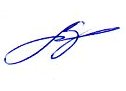 Зам. Главы администрации, председатель комитета финансов                                        Т.В.Васильева Мероприятия подпрограммы «Организация и обеспечение осуществления бюджетного процесса, управление муниципальным долгом  Окуловского муниципального района»№ п/пНаименование мероприятияСрок реализацииРезультаты реализацииПроблемы, возникшие в ходе реализации мероприятия123451.1Формирование программ муниципальных заимствований и муниципальных гарантий муниципального района2019 годда1.1.1Определение верхнего предела муниципального долга муниципального района (в том числе по муниципальным гарантиям муниципального района) на конец очередного финансового года и каждого года планового периода2019 годда1.1.2Формирование программы муниципальных заимствований муниципального района, программы муниципальных гарантий муниципального района и планирование предусмотренных на ее исполнение бюджетных ассигнований на очередной финансовый год и плановый период2019 годда1.2.Обслуживание и погашение муниципального долга муниципального района2019 годда1.2.1Ведение муниципальной долговой книги муниципального района, проведение мониторинга долговых обязательств, отраженных в муниципальных долговых книгах2019 годда1.2.2Перечисление необходимого объема денежных средств на обслуживание и погашение муниципального долга муниципального района2019 годНаправлено 2325,1 тыс. рублей, оплата процентов за пользование бюджетными кредитами и кредитами кредитных  организаций производилась своевременно и в полном объёме2.1Организация подготовки и составление проекта бюджета  района, прогноза основных характеристик консолидированного бюджета  района на очередной финансовый год и плановый период2019 годда2.1.1Подготовка основных направлений бюджетной и налоговой политики муниципального района на очередной финансовый год и плановый период2019 годда2.1.2Получение сведений от главных администраторов доходов бюджета района по прогнозируемым поступлениям доходов в  бюджет района на очередной финансовый год и плановый период и подготовка прогноза поступления налоговых и неналоговых администрируемых доходов в очередном финансовом году и плановом периоде2019 годда2.1.3Получение сведений от главных распорядителей бюджетных средств  бюджета района о планируемых расходах на очередной финансовый год и плановый период2019 год-2.1.4Составление проекта решения о бюджете района на очередной финансовый год и плановый период, подготовка документов и материалов, подлежащих внесению в Думу муниципального районаСрок исполнения: III –IVкв.2019.подготовлен проект решения «О бюджете Окуловского муниципального района на 2020 год и на плановый период 2021 и 2022 годов» с дополнительными материалами к немурешение Думы Окуловского муниципального района от 18.12.2019 №275 «О бюджете Окуловского муниципального района на 2020 год и на плановый период 2021 и 2022 годов»2.1.5Составление прогноза основных характеристик консолидированного бюджета района на очередной финансовый год и плановый периодСрок исполнения: III –IVкв.2019да2.1.6Организация и проведение публичных слушаний по проекту бюджета района на очередной финансовый год и плановый периодСрок исполнения:  IV кв.2019подготовлен проект решения «О назначении публичных слушаний»  по проекту бюджета района на 2020 -2022 годы, слушания проведены 10 декабря 2019 годарешение Думы Окуловского муниципального района от 28.11.2019 №269 «О назначении публичных слушаний»3.1Организация исполнения бюджета района в текущем финансовом годуСрок исполнения: 2019 годда3.1.1.Составление и ведение сводной бюджетной росписи бюджета районаСрок исполнения: 2019 годда3.1.2.Составление и ведение кассового плана бюджета районаСрок исполнения: 2019 годда3.1.3Подготовка проектов решений о внесении изменений в решение о бюджете района на текущий финансовый год и плановый период, документов и материалов, подлежащих внесению Думу Окуловского муниципального районаСрок исполнения: 2019 год.за 2019 год подготовлено 7 проектов решений «О внесении изменений в бюджет муниципального района»3.2.Организация подготовки и составление ежемесячной, квартальной, годовой отчетности муниципального района об исполнении  консолидированного бюджета  района Срок исполнения: 2019 год.да3.2.1.Получение и проверка ежемесячной, квартальной, годовой отчетности городского и сельских поселений,  главных распорядителей средств бюджета  района, главных администраторов доходов бюджета  района, главных администраторов источников финансирования дефицита бюджета района и составление ежемесячной, квартальной, годовой отчетности об исполнении муниципального района  и консолидированного бюджета  районаСрок исполнения:  2019 год.да3.2.2Подготовка проекта решения об исполнении бюджета  района за отчетный финансовый год, документов и материалов, подлежащих внесению в Думу Окуловского муниципального районаСрок исполнения: до 01.05. 2019.подготовлен проект решения об исполнении бюджета  района за 2018 год и сопутствующие документы к немурешение Думы Окуловского муниципального района от  25.04.2019 №    «Об исполнении бюджета муниципального района за 2018 год»3.2.3Организация и проведение публичных слушаний по годовому отчету об исполнении бюджета района за отчетный финансовый годСрок исполнения: до 01.05. 2019.подготовлен проект решения о назначении публичных слушаний по годовому отчету об исполнении бюджета района за 2018 год ;публичные слушания  проведены 11 апреля 2019 года решение Думы от    28.03.2019 №229 «О назначении публичных слушаний»3.2.4Проведение мониторинга качества финансового менеджмента главных распорядителей средств бюджета районаСрок исполнения:  I полугодие 2019 годаразмещен на  официальном сайте «Окуловский муниципальный район»http://okuladm.ru/documents/145463.2.5Проведение мониторинга и оценки качества управления муниципальными финансамиапрель -май 2019размещен на  официальном сайте «Окуловский муниципальный район»http://okuladm.ru/tags/1264.1.Кадровое, материально-техническое и хозяйственное обеспечение деятельности комитета финансов Окуловского  муниципального района2019 год обеспечено(при плане 6925,6 тыс. рублей, исполнено -6920,1 тыс. рублей, 99,9%)4.2.Обеспечение внедрения и эксплуатация современных информационных технологий, обеспечивающих сбор, обработку, передачу и хранение информации, включая техническую защиту информации ограниченного доступа2019 годдаМероприятия подпрограммы «Финансовая поддержка муниципальных образований Окуловского муниципального района на 2019-2024 годы»№ п/пНаименование мероприятияСрок реализацииРезультаты реализацииПроблемы, возникшие в ходе реализации мероприятия124561.1Расчет объема дотаций на выравнивание бюджетной обеспеченности поселений на очередной финансовый год и плановый период2019 годпроизведен1.2Предоставление дотаций  бюджетам поселений в текущем финансовом году и на плановый период2019 годфактически поступило из областного бюджета - 14515,4тыс. рублей, перечислено поселениям 14515,4 тыс. рублей, 100,0%2.1Субвенции бюджетам поселений на осуществление первичного воинского учета на территориях, где отсутствуют военные комиссариаты2019 годфактически поступило из областного бюджета 715,7 тыс. рублей, перечислено  715,7 тыс. рублей, 100%2.2.Предоставление субвенций бюджетам поселений на возмещение затрат по содержанию штатных единиц, осуществляющих переданные отдельные государственные  полномочия 2019 годфактически поступило из областного бюджета – 452,0 тыс. рублей, перечислено 452,0 тыс. рублей, 100,0%2.3Иные межбюджетные трансферты бюджетам поселений2019 годплан  -190тыс. рублей, исполнено -190 тыс. рублей, 100%Мероприятия подпрограммы «Повышение эффективности бюджетных расходов Окуловского муниципального района на 2019-2024 годы»№ п/пНаименование мероприятияСрок реализацииРезультаты реализацииПроблемы, возникшие в ходе реализации мероприятия124561.1Формирование резервного фонда Окуловского муниципального района2019 годда1.2.Снижение уровня долговой нагрузки на бюджет района и оптимизация структуры муниципального долга2019 годснижение на 4,7%муниципальный долг на 01.01.2019 -84463,8/собств. доходы181717,2 =46,4%;на 01.01.2020 -91503,6/собств. дох. 212659,3=41,7%1.3.Организация проведения оценки рыночной стоимости имущества, находящегося в собственности Окуловского муниципального района и переданного в аренду, с целью увеличения поступления арендных платежей, оптимизация структуры муниципального имущества Окуловского муниципального района2019 годда1.4.Обеспечение выполнения плана приватизации муниципального имущества Окуловского муниципального района в целях обеспечения получения дополнительных доходов от реализации имущества, находящегося в муниципальной собственности Окуловского муниципального района2019 годда2.1.Утверждение расходов бюджета района на очередной финансовый год и на плановый период в структуре муниципальных программ Окуловского муниципального района 2019 годда2.2.Формирование и публикация на официальном сайте Администрации Окуловского муниципального района в информационно-телекоммуникационной сети «Интернет»  разделе «Комитет  финансов  http://okuladm.ru/adm/struktura/komitets/27      проекта бюджета муниципального района и годового отчета об исполнении бюджета  района в доступной для граждан форме 2019 годда2.3.Проведение оценки эффективности  реализации муниципальных программ Окуловского муниципального района2019 годда3.1.Ведение реестра расходных обязательств Окуловского муниципального района и формирование свода реестра расходных обязательств муниципальных образований, входящих в состав района  в программном комплексе «Проект-СМАРТ ПРО»2019 годда3.2.Приобретение технических средств и лицензионного программного обеспечения 2019 годдаплан -20 тыс. рублей, исполнено - 20тыс. рублей, 100%3.3Ввод значений показателей оценки эффективности деятельности органов местного самоуправления района в автоматизированную информационную систему (АИС) «Подсистема мониторинга и оценки эффективности деятельности органов исполнительной власти Новгородской области и органов местного самоуправления городского округа и муниципальных районов Новгородской области» в соответствии с Указом Губернатора Новгородской области от 08.апреля.2013 №81 «О мерах по реализации Указа Президента Российской Федерации от 28 апреля 2010 года №607 на территории области»2019 годда3.4.Модернизация, развитие и сопровождение информационной системы планирования, исполнения, администрирования поступлений, контроля и финансово-экономического анализа бюджета 2019 годда3.5.Модернизация в комитете автоматизированной системы управления бюджетным процессом района в части расширения ее функциональных возможностей по подключению дополнительных пользователей к базе данных комитета по исполнению бюджета2019 годда3.6.Подключение дополнительных пользователей к программному комплексу для автоматизированного сбора, обработки и сведения бюджетной отчетности (модуль "Сведение отчетности. Центр учета"), функционирующему в комитете2019 годда3.7.Ведение учета муниципального имущества на вещном или ином праве в автоматизированной информационной системы управления муниципальным имуществом - программном комплексе «Барс» 2019 годда3.8.Учет начислений и поступлений доходов за пользование муниципальным имуществом на вещном или ином праве в программном комплексе «Барс» и  мониторинг задолженности за поступлением доходов за пользование муниципальным имуществом2019 годда4.1.Проведение мониторинга и оценки качества управления муниципальными финансами главных распорядителей средств бюджета района; внесение изменений в методику в части уточнения состава и методик расчета индикаторов, характеризующих качество управления муниципальными финансами2019 годда5.1.Проведение профессиональной подготовки, переподготовки, повышение квалификации, участие в семинарах муниципальных служащих, служащих Окуловского муниципального района, работников муниципальных учреждений в сфере повышения эффективности бюджетных расходов2019 годплан - 69 тыс. рублей, исполнено -68,9 тыс. рублейпрошли обучение 5чел.при плане -3чел.№ п/пЗадачи подпрограммы, наименование и единица измерения целевого показателя2018201920192019№ п/пЗадачи подпрограммы, наименование и единица измерения целевого показателяфактпланпланфакт1234451.Задача 1. Обеспечение исполнения долговых обязательств Окуловского муниципального районаЗадача 1. Обеспечение исполнения долговых обязательств Окуловского муниципального районаЗадача 1. Обеспечение исполнения долговых обязательств Окуловского муниципального районаЗадача 1. Обеспечение исполнения долговых обязательств Окуловского муниципального районаЗадача 1. Обеспечение исполнения долговых обязательств Окуловского муниципального района1.1Отсутствие просроченной задолженности по муниципальным долговым обязательствам муниципального района  в отчетном финансовом году (да/нет)дададада1.2Отношение объема расходов на обслуживание муниципального внутреннего долга муниципального района к объему расходов бюджета района, за исключением объема расходов, которые осуществляются за счет субвенций, предоставляемых из федерального и областного бюджета в отчетном финансовом году (%), не более0,54,04,00,6факт 2325,1/368540,81.3Отсутствие нарушений по ведению муниципальной долговой книги муниципального района в отчетном финансовом году (да/нет)дададада2Задача 2. Организация планирования бюджета районаЗадача 2. Организация планирования бюджета районаЗадача 2. Организация планирования бюджета районаЗадача 2. Организация планирования бюджета районаЗадача 2. Организация планирования бюджета района2.1Доля условно утвержденных расходов в общем объеме расходов  бюджета муниципального района (без учета расходов бюджета муниципального района, предусмотренных за счет межбюджетных трансфертов из других бюджетов бюджетной системы Российской Федерации, имеющих целевое назначение) на первый и второй год планового периода (%), не менее7,57,57,57,52.2Соблюдение установленных бюджетным законодательством требований и сроков составления проекта бюджета муниципального района, прогноза основных характеристик консолидированного бюджета  района на очередной финансовый год и плановый период (да/нет)дададада3.Задача 3. Организация исполнения бюджета муниципального района и составление отчетностиЗадача 3. Организация исполнения бюджета муниципального района и составление отчетностиЗадача 3. Организация исполнения бюджета муниципального района и составление отчетностиЗадача 3. Организация исполнения бюджета муниципального района и составление отчетностиЗадача 3. Организация исполнения бюджета муниципального района и составление отчетности3.1Уровень качества управления муниципальными финансами Окуловского муниципального района по результатам оценки Министерства финансов Новгородской области за отчетный период (степень), не нижеII IIII (по результатам подведения итого МФ НО за 2018 год)3.2Отсутствие нарушений требований бюджетного законодательства (по результатам оценки Министерства финансов Новгородской области) за отчетный период (да/нет)дадада(по результатам подведения итого МФ НО за 2018 год)3.3.Исполнение бюджета района по доходам без учета безвозмездных поступлений к первоначально утвержденному уровню (%), не менее91,7181717,2/198159,8969696,2212659,3/221141,63.4Отношение объема просроченной кредиторской задолженности Окуловского муниципального района к объему расходов бюджета района (%), не более0,40003.5Отношение объема просроченной кредиторской задолженности муниципальных учреждений к объему расходов бюджета района (%), не более0,30003.6Объем просроченной кредиторской задолженности по выплате заработной платы и  пособий по социальной помощи населению за счет средств бюджета района(тыс. руб.)00003.7Отношение дефицита бюджета района (за вычетом объема снижения остатков средств на счетах по учету средств бюджета района и объема поступлений от продажи акций и иных форм участия в капитале, находящихся в собственности муниципального района) к общему годовому объему доходов бюджета района без учета объема безвозмездных поступлений в отчетном финансовом году (%), не более19,0по плану (43801,8-6176,8) /197572,87,9(по факту 14275,7/181717,2)9,09,03,4по плану (47169,9-39748,1) /219650,70 (по факту профицит - 8112,7)3.8Соблюдение установленных бюджетным законодательством сроков предоставления ежемесячной, квартальной, годовой отчетности об исполнении бюджета района (да/нет)дададада3.9Соблюдение установленных бюджетным законодательством сроков предоставления ежемесячной, квартальной, годовой отчетности об исполнении консолидированного бюджета района(да/нет)дададада4.Задача 4. Обеспечение деятельности комитетаЗадача 4. Обеспечение деятельности комитетаЗадача 4. Обеспечение деятельности комитетаЗадача 4. Обеспечение деятельности комитетаЗадача 4. Обеспечение деятельности комитета4.1Доля участников бюджетного процесса, являющихся абонентами автоматизированных систем, используемых для планирования, исполнения, свода и формирования отчетности бюджета района(%), не менее100100100100подпрограмма 2подпрограмма 2подпрограмма 2подпрограмма 2подпрограмма 2подпрограмма 2«Финансовая поддержка муниципальных образований Окуловского муниципального района на 2019-2024 годы»«Финансовая поддержка муниципальных образований Окуловского муниципального района на 2019-2024 годы»«Финансовая поддержка муниципальных образований Окуловского муниципального района на 2019-2024 годы»«Финансовая поддержка муниципальных образований Окуловского муниципального района на 2019-2024 годы»«Финансовая поддержка муниципальных образований Окуловского муниципального района на 2019-2024 годы»«Финансовая поддержка муниципальных образований Окуловского муниципального района на 2019-2024 годы»№ п/пЗадачи подпрограммы, наименование и единица измерения целевого показателяЗначение целевого показателя по годамЗначение целевого показателя по годамЗначение целевого показателя по годамЗначение целевого показателя по годам2018201920192019фактпланпланфакт1234451.Задача 1. Выравнивание уровня бюджетной обеспеченности городского и сельских поселений Окуловского муниципального района Задача 1. Выравнивание уровня бюджетной обеспеченности городского и сельских поселений Окуловского муниципального района Задача 1. Выравнивание уровня бюджетной обеспеченности городского и сельских поселений Окуловского муниципального района Задача 1. Выравнивание уровня бюджетной обеспеченности городского и сельских поселений Окуловского муниципального района Задача 1. Выравнивание уровня бюджетной обеспеченности городского и сельских поселений Окуловского муниципального района 1.1Наличие не меняющейся в течение отчетного года методики распределения дотаций на выравнивание бюджетной обеспеченности городского и сельских поселений (да/нет)дададада2.Задача 2. Предоставление прочих видов межбюджетных трансфертов бюджетам поселенийЗадача 2. Предоставление прочих видов межбюджетных трансфертов бюджетам поселенийЗадача 2. Предоставление прочих видов межбюджетных трансфертов бюджетам поселенийЗадача 2. Предоставление прочих видов межбюджетных трансфертов бюджетам поселенийЗадача 2. Предоставление прочих видов межбюджетных трансфертов бюджетам поселений2.1Доля прочих межбюджетных трансфертов, перечисленных из бюджета муниципального района  в бюджеты поселений в отчетном году, от общего объема прочих межбюджетных трансфертов, распределяемых комитетом (%), не менее100100100100подпрограмма 3подпрограмма 3подпрограмма 3подпрограмма 3подпрограмма 3подпрограмма 3«Повышение эффективности бюджетных расходов Окуловского муниципального района на 2019-2024 годы» «Повышение эффективности бюджетных расходов Окуловского муниципального района на 2019-2024 годы» «Повышение эффективности бюджетных расходов Окуловского муниципального района на 2019-2024 годы» «Повышение эффективности бюджетных расходов Окуловского муниципального района на 2019-2024 годы» «Повышение эффективности бюджетных расходов Окуловского муниципального района на 2019-2024 годы» «Повышение эффективности бюджетных расходов Окуловского муниципального района на 2019-2024 годы» № п/пЗадачи подпрограммы, наименование и единица измерения целевого показателя2018201820192019№ п/пЗадачи подпрограммы, наименование и единица измерения целевого показателяфактфактпланфакт1233451.Задача 1. Обеспечение долгосрочной сбалансированности и устойчивости бюджетной системыЗадача 1. Обеспечение долгосрочной сбалансированности и устойчивости бюджетной системыЗадача 1. Обеспечение долгосрочной сбалансированности и устойчивости бюджетной системыЗадача 1. Обеспечение долгосрочной сбалансированности и устойчивости бюджетной системыЗадача 1. Обеспечение долгосрочной сбалансированности и устойчивости бюджетной системы1.1Доля Резервного фонда Окуловского муниципального района в объеме расходов  бюджета  района(%), не менее0,050,010,01-1.2Уровень долговой нагрузки на бюджет района (отношение объема муниципального долга к общему объему доходов  бюджета района без учета безвозмездных поступлений (%), не более46,484463,8/181717,2757541,791503,6/212659,31.3Доля кредитов кредитных организаций в общем объеме муниципального  долга муниципального района (%), не более23505030,327700/91503,61.4Отношение объема налоговых и неналоговых доходов бюджета района за отчетный финансовый год к году, предшествующему отчетному (%), не менее109,4102102117,0212659,3/181717,22.Задача 2. Внедрение программно-целевых принципов организации деятельности органов исполнительной власти муниципального районаЗадача 2. Внедрение программно-целевых принципов организации деятельности органов исполнительной власти муниципального районаЗадача 2. Внедрение программно-целевых принципов организации деятельности органов исполнительной власти муниципального районаЗадача 2. Внедрение программно-целевых принципов организации деятельности органов исполнительной власти муниципального района2.1Удельный вес расходов  бюджета района, формируемых в рамках муниципальных программ Окуловского муниципального района, в общем объеме расходов бюджета района (%), не менее92,9858588,5517967,0/585410,62.2.Наличие утвержденных расходов бюджета района  на очередной финансовый год и на плановый период в структуре муниципальных программ Окуловского муниципального района (да/нет)дададада2.3Наличие опубликованного на официальном сайте Администрации муниципального района в разделе «Бюджет» в информационно-телекоммуникационной сети «Интернет» проекта бюджета  района и годового отчета об исполнении бюджета района в доступной для граждан форме (да/нет)дададада2.4Доля муниципальных программ Окуловского муниципального района,  проекты которых прошли публичные обсуждения в отчетном году, к общему количеству муниципальных программ Окуловского муниципального района, утвержденных в отчетном году (%), не менее1001001001003.Задача 3. Развитие информационной системы управления муниципальными финансамиЗадача 3. Развитие информационной системы управления муниципальными финансамиЗадача 3. Развитие информационной системы управления муниципальными финансамиЗадача 3. Развитие информационной системы управления муниципальными финансами3.1Внедрение информационных систем управления муниципальными финансами (да/нет)дададада3.2Доля участников бюджетного процесса, являющихся абонентами автоматизированных систем, используемых для планирования, исполнения, свода и формирования отчетности бюджета муниципального района(%), не менее1001001001004.Задача 4. Повышение качества управления муниципальными финансамиЗадача 4. Повышение качества управления муниципальными финансамиЗадача 4. Повышение качества управления муниципальными финансамиЗадача 4. Повышение качества управления муниципальными финансамиЗадача 4. Повышение качества управления муниципальными финансами4.1Повышение среднего уровня оценки качества управления муниципальными финансами по отношению к предыдущему году (%), не менее-II-5.Задача 5. Повышение уровня профессиональной подготовки, переподготовки и повышение квалификации муниципальных служащих, служащих Окуловского муниципального района, работников муниципальных учреждений в сфере повышения эффективности бюджетных расходовЗадача 5. Повышение уровня профессиональной подготовки, переподготовки и повышение квалификации муниципальных служащих, служащих Окуловского муниципального района, работников муниципальных учреждений в сфере повышения эффективности бюджетных расходовЗадача 5. Повышение уровня профессиональной подготовки, переподготовки и повышение квалификации муниципальных служащих, служащих Окуловского муниципального района, работников муниципальных учреждений в сфере повышения эффективности бюджетных расходовЗадача 5. Повышение уровня профессиональной подготовки, переподготовки и повышение квалификации муниципальных служащих, служащих Окуловского муниципального района, работников муниципальных учреждений в сфере повышения эффективности бюджетных расходовЗадача 5. Повышение уровня профессиональной подготовки, переподготовки и повышение квалификации муниципальных служащих, служащих Окуловского муниципального района, работников муниципальных учреждений в сфере повышения эффективности бюджетных расходов5.1Количество муниципальных служащих, служащих Окуловского муниципального района,  а также работников муниципальных учреждений, прошедших профессиональную подготовку, переподготовку и повышение квалификации, принявших участие в семинарах в сфере повышения эффективности бюджетных расходов (чел.), не менее4335